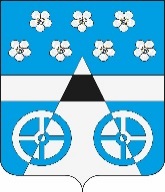 АДМИНИСТРАЦИЯ СЕЛЬСКОГО ПОСЕЛЕНИЯ ЛОПАТИНО МУНИЦИПАЛЬНОГО РАЙОНА ВОЛЖСКИЙ САМАРСКОЙ ОБЛАСТИПОСТАНОВЛЕНИЕот « 03 »  августа  2016 г.  №  1110Об  утверждении муниципальной  программы «Комплексное развитие системы транспортной инфраструктуры» сельского поселения Лопатино муниципального района Волжский Самарской области                                                       В соответствии с Федеральным законом №131-ФЗ от 06 октября 2003 года «Об общих принципах местного самоуправления в Российской Федерации,  Постановление Правительства РФ  от 25 декабря 2015 года  №1440   «Об  утверждении  требований  к  программам комплексного  развития  транспортной  инфраструктуры  поселений, городских округов».                                                                                                                                                  Устава сельского поселения Лопатино,   Администрация  сельского  поселения Лопатино  П О С Т А Н О В Л Я Е Т:1.Утвердить муниципальную программу « Комплексного развития системы транспортной  инфраструктуры на территории  сельского поселения Лопатино» согласно приложению к настоящему постановлению.      2.Настоящее постановление вступает в силу со дня его подписания,  официального опубликования на сайте администрации сельского поселения Лопатино.4. Контроль за выполнением данного постановления оставляю за собой.Глава сельского поселения Лопатино                                В.Л.ЖуковПриложение                                                                                                                                 к постановлению                                                                                                                          от 03.08.2016г. № 1110Программа комплексного развития транспортной инфраструктуры сельского поселения Лопатино муниципального района ВолжскийСамарской областина период 2016 -2025 годы                                                         2016 год                                                                с. ЛопатиноПРОГРАММАкомплексного  развития систем транспортной инфраструктуры на территории   сельского поселения Лопатино муниципального района Волжский Самарской  областина 2016– 2025 годыПаспорт программыХарактеристика существующего состояния транспортной инфраструктуры сельского поселения Лопатино.2.1.  Социально — экономическое состояние сельского поселения Лопатино.Муниципальное образование сельское поселение Лопатино входит в состав муниципальный район Волжский Самарской области. Муниципальный район Волжский Самарской области находится в центральной части Самарской области, окружая область центр г. Самара со всех сторон. Администрация  муниципального района Волжский расположена в городе Самара, который является административным центром Самарской области. Законом Самарской области от 25.02.2005г. № 41-ГД « Об образовании городских и сельских поселений в пределах муниципального района Волжский Самарской  области наделении их соответствующим статусом и установлении их границ» установлены 15 ( пятнадцать) поселений. Одним из которых является сельское поселение Лопатино с административным центром в селе Лопатино.По территории  поселения проходят районные автомобильные дороги Территория сельского поселения Лопатино муниципального района Волжский Самарской области включает сельские населенные пункты, образованные исходя из исторически сложившегося расселения, социально-экономических и культурных связей территорий.Территорию сельского поселения Лопатино составляют земли населенных пунктов, земли сельскохозяйственного назначения,  земли промышленности, транспорта, связи,  водного фонда.        Сельское поселение Лопатино находится на юге г.о. Самара, имея с ним общую границу. Площадь сельского поселения Лопатино составляет 12469га.         В его состав входят 8 ( восемь ) населенных пунктов:             - село Лопатино –административный центр             - поселок НПС «Дружба»             - поселок Самарский             - поселок Новолопатинский             - поселок Новоберезовский             - поселок Березки             - поселок Придорожный:                        - жилой массив Яицкое                        - микрорайон « Южный город»           Сельское поселение граничит:        На севере и северо-западе – с городским округом Самара      на востоке – с сельскими поселениями Лопатино и Просвет муниципального района Волжский      на западе- с сельскими поселениями Верхняя Подстепновка и Воскресенка муниципального района Волжский       на юге – с сельским поселением Дубовый Умет муниципального района Волжский.          Административный центр сельского поселения Лопатино – село Лопатино.           Расстояние от с. Лопатино до г.о.Самара составляет –          Общая численность постоянного населения на 1 января 2016 года составила -          В сельском поселении Лопатино основными отраслями производства является сельскохозяйственная, пищевая отрасли промышленности растениеводство.                                                                                                                                                    Общая площадь территории сельского поселения Лопатино составляет 12469 га и  включает участки, занятые преимущественно землями сельскохозяйственного назначения. Площадь сельхозугодий составляет 4 925,4 гаХарактеристика деятельности в сфере транспорта, оценка транспортного спроса.   	Транспортно-экономические связи сельского поселения Лопатино осуществляются только автомобильным видом транспорта. Транспортные предприятия на территории поселения отсутствуют. Основным видом пассажирского транспорта поселения является автобусное сообщение. На территории поселения действуют три пассажирских автотранспортных маршрута № 101А, № 141, № 166 частным транспортным предприятием ООО « Дизель транс» и ОАО « Самара Облавтотранс». В населенных пунктах регулярный внутрисельский транспорт отсутствует. Большинство трудовых передвижений в поселении приходится на личный транспорт и пешеходные сообщения.                                                                                                                         В основе оценки транспортного спроса лежит анализ передвижения населения к объектам тяготения.   Можно выделить основные группы объектов тяготения: - объекты социально сферы;- объекты трудовой деятельности- узловые объекты транспортной инфраструктуры.2.3. Характеристика функционирования и показатели работы транспортной инфраструктуры по видам транспорта.Автомобилизация поселения (100 на 1000 человека  в 2015году) оценивается как меньше средней (при уровне автомобилизации в Российской Федерации 270 единиц на 1000 человек), что обусловлено наличием автобусного сообщения с районным и областным центром. Грузовой транспорт в основном представлен сельскохозяйственной и промышленной техники . В основе формирования улично-дорожной сети населенных пунктов лежат: подъезд от а/д  « с. Лопатино – пос. Самарский,-пос. Новоберезовский,- пос. Самарский,- пос. Придорожный,- ж.м.Яицкое – пос. Новоберезовский – 47 км,  внутрипоселковые дороги – 28,89 км., проезды, хозяйственные проезды.                                                          2.4. Характеристика сети дорог поселения, параметры дорожного движения,  оценка качества содержания дорог.                                                                                                                   	Большинство дорог общего пользования местного значения имеют асвальто-бетонное, грунтово-щебеночное и грунтовое покрытие. Содержание автомобильных дорог осуществляется подрядной организацией по муниципальному контракту. Проверка качества содержания дорог по согласованному графику, в соответствии с установленными критериями.  Сельское поселение Лопатино обладает достаточно развитой автомобильной транспортного. Сохранение  автодорожной инфраструктуры осуществлялось только за счет ремонта автодорог  с гравийным покрытием. В условиях ограниченного финансирования дорожных работ с каждым годом увеличивается протяженность дорог требующих ремонта.    Дорожная сеть представлена дорогами межмуниципального  значения.          Общая протяжённость улично- дорожной сети составляет 7,7 км. Почти все дороги требуют ямочного  и капитального ремонта.  Характеристика автомобильных дорог дана в таблице1.9-1.Таблица 1.9-1 Характеристика автомобильных дорог. 2.5. Анализ состава парка транспортных средств и уровня автомобилизации сельского поселения, обеспеченность парковками (парковочными местами).                                            Автомобильный парк сельского поселения преимущественно состоит из легковых автомобилей, принадлежащих частным лицам. Детальная информация видов транспорта отсутствует. За период 2013-2015 годы отмечается рост транспортных средств рост и уровня автомобилизации населения. Хранение транспортных средств осуществляется на придомовых территориях. Парковочные места имеются у всех объектов социальной инфраструктуры и у административных зданий хозяйствующих организаций.       Оценка уровня автомобилизации населения на территории                                    сельского поселения Лопатино	2.6. Характеристика работы транспортных средств общего пользования, включая анализ пассажиропотока.                                                                                                                                   Передвижение по территории населенных пунктов сельского поселения осуществляется с использованием личного транспорта либо в пешем порядке. Автобусное движение между населенными пунктами организовано в соответствии с расписанием. Информация об объемах пассажирских перевозок необходимая для анализа пассажиропотока отсутствует.                                  2.7. Характеристика пешеходного и велосипедного передвижения.                                             Для передвижения пешеходов предусмотрены тротуары преимущественно в грунтовом исполнении. В местах пересечения тротуаров с проезжей частью оборудованы нерегулируемые пешеходные переходы. Специализированные дорожки для велосипедного передвижения на территории поселения не предусмотрены. Движение велосипедистов осуществляется в соответствии с требованиями ПДД по дорогам общего пользования.                                               2.8. Характеристика движения грузовых транспортных средств.                                                 Транспортных организаций осуществляющих грузовые перевозки на территории сельского поселения не имеется.                     2.9. Анализ уровня безопасности дорожного движения.Транспорт является источником опасности не только для пассажиров, но и для населения, проживающего в зонах транспортных автомагистралей,  поскольку по ним транспортируются легковоспламеняющиеся, химические, горючие, взрывоопасные и другие вещества. Аварии на автомобильном транспорте при перевозке опасных грузов с выбросом (выливом) опасных химических веществ, взрывом горючих жидкостей и сжиженных газов возможны в той части поселения, где проходит автомобильная дорога.На территории сельского поселения Лопатино железнодорожные магистрали имеются. Из всех источников опасности на автомобильном транспорте большую угрозу для населения представляют дорожно-транспортные происшествия. Основная часть происшествий происходит из-за нарушения правил дорожного движения, превышения скоростного режима и неудовлетворительного качества дорожных покрытий.Ситуация, связанная с аварийностью на транспорте, неизменно сохраняет актуальность в связи с несоответствием дорожно-транспортно инфраструктуры потребностям участников дорожного движения, их низко дисциплиной, а также недостаточной эффективностью функционирования системы обеспечения безопасности дорожного движения. В настоящее время решение проблемы обеспечения безопасности дорожного движения является одной из важнейших задач. По итогам 2015 года  на территории сельского поселения зарегистрировано 0. Для эффективного решения проблем, связанных с дорожно-транспортно аварийностью, непрерывно обеспечивать системный подход к реализации мероприятий по повышению безопасности дорожного движения.Таблица 2.9.1. Оценка дорожной ситуации2.10. Оценка уровня негативного воздействия транспортной инфраструктуры на окружающую среду, безопасность и здоровье человека.Рассмотрим характерные факторы, неблагоприятно влияющие на окружающую среду и здоровье.Загрязнение атмосферы. Выброс в воздух дыма и газообразных загрязняющих веществ (диоксин азота и серы, озон) приводят не только к загрязнению атмосферы, но и к вредным проявлениям для здоровья, особенно к распираторным аллергическим заболеваниям.Воздействие шума. Приблизительно 30% населения России подвергается воздействию шума от автомобильного транспорта с уровнем выше 55дБ. Это приводит к росту сердечно-сосудистых и эндокринных заболеваний. Воздействие шума влияет на познавательные способности людей, вызывает раздражительность.  Учитывая сложившуюся планировочную структуру сельского поселения и характер дорожно-транспортно сети, отсутствие дорог с интенсивным движением в районах жилой застройки, можно сделать вывод  о сравнительно благополучной экологической ситуации в части воздействия транспортно инфраструктуры на окружающую среду, безопасность и здоровье человека.2.11. Характеристика существующих условий и перспектив развития и размещения транспортной инфраструктуры поселения. Технико-экономические показатели генерального плана  сельского поселения Лопатино муниципального  района Волжский,                         Самарской области2.12. Оценка нормативно-правовой базы, необходимой для функционирования и развития транспортной системы поселения.Основными документами, определяющими порядок функционирования и развития транспортной инфраструктуры являются:1. Градостроительный кодекс РФ от 29.12.2004г. №190-ФЗ (ред. от 30.12.2015г.);2. Федеральный закон от 08.11.2007г. №257-ФЗ (ред. от 15.02.2016г) «Об автомобильных дорогах и о дорожной деятельности в РФ и о внесении изменений в отдельные законодательные акты Российской Федерации»;3. Федеральный закон от 10.12.1995г. №196-ФЗ (ред. от 28.11.2015г.) «О безопасности дорожного движения»;4. Постановление Правительства РФ от 23.10.1993г. №1090 (ред. от 21.01.2016г) «О правилах дорожного движения»;5. Постановление Правительства РФ от 25.12.2015г. №1440 «Об утверждении требований к программам комплексного развития транспортной инфраструктуры поселений, городских округов»;6. Генеральный план сельского поселения Лопатино, утвержден решением Собрания Представителей сельского поселения Лопатино от              2011г.          7. Нормативно-правовая база необходимая для функционирования и развития транспортной инфраструктуры сформирована.3. Прогноз транспортного спроса, изменение объемов и характера передвижения населения и перевозок грузов на территории поселения.3.1. Прогноз социально-экономического и градостроительного развития поселения.     В период реализации программы прогнозируется тенденция небольшого роста численности населения, обусловленная созданием комфортных социальных условий для проживания граждан, в том числе молодых семей, что в свою очередь будет способствовать восстановлению процессов естественного прироста населения. На территории сельского поселения Лопатино расположено 9 населенных пунктаТаблица 3.2.1Динамика роста населенияПричинами незначительного роста численности населения являются многие факторы, в том числе удалённость от районного центра, отсутствие промышленных предприятий.Малочисленное население сельского поселения, в большей своей массе, сосредоточено в трех более крупных населенных пунктах –  пос. НПС Дружба, пос. Самарский и мкр. « Южный город».Из большего числа нормативных критериев (обеспеченность школой, объектом  соцкультбыта, дорогами и др.) наиболее приоритетным является обеспеченность жителей жильём, состоянием дорог большинства населенных пунктов.Население сельского поселения Лопатино, в основном, имеет благоприятные условия проживания по параметрам жилищной обеспеченности. Поэтому приоритетной задачей жилищного строительства на расчетный срок является создание комфортных условий с точки зрения обеспеченности современным инженерным оборудованием, газификацией поселков. ТЕХНИКО-ЭКОНОМИЧЕСКИЕ ПОКАЗАТЕЛИ                             ГЕНЕРАЛЬНОГО ПЛАНАСЕЛЬСКОГО ПОСЕЛЕНИЯЛОПАТИНО                                    МУНИЦИПАЛЬНОГО РАЙОНА  ВОЛЖСКИЙ                     САМАРСКОЙ ОБЛАСТИ3.2. Прогноз транспортного спроса поселения, объемов и характера передвижения населения и перевозок грузов по видам транспорта, имеющегося на территории поселения.  С учетом сложившейся экономической ситуации, характер и объемы передвижения населения и перевозки грузов практически не изменяются.3.3. Прогноз развития транспортно-инфраструктуры по видам транспорта.В период реализации Программы транспортная инфраструктура по видам транспорта не перетерпит существенных изменений. Основным видом транспорта остается автомобильный. Транспортная связь с районным, областным и населенными пунктами будет осуществляться общественным транспортом (автобусное сообщение), внутри населенных пунктов личным транспортом и пешеходное сообщение. Для целей обслуживания действующих производственных предприятий сохраняется использование грузового транспорта.3.4. Прогноз развития дорожной сети поселения.Основными направлениями развития  дорожной сети поселения в период реализации Программы будет являться сохранение протяженности, соответствующим нормативным требованиям, автомобильных дорог общего пользования за счет ремонта и капитального ремонта автомобильных дорог, поддержание автомобильных дорог на уровне соответствующем категории дороги, путем нормативного содержания дорог, повышения качества и безопасности дорожной сети.3.5. Прогноз уровня автомобилизации, параметров дорожного движения.При сохранившейся тенденции к увеличению уровня автомобилизации населения, с учетом прогнозируемого увеличения количества транспортных средств, без изменения пропускной способности дорог, предполагается повышение интенсивности движения по основным направлениям к объектам тяготения.Прогноз изменения уровня автомобилизации и количества автомобилей у населения на территории Чапаевского сельского поселения3.6. Прогноз показателей безопасности дорожного движения. Предполагается незначительный рост аварийности. Это связано с увеличением парка автотранспортных средств и неисполнением участниками дорожного движения правил дорожного движения.Факторами, влияющими на снижение аварийности станут обеспечение контроля за выполнением мероприятий по обеспечению безопасности дорожного движения, развитие систем видеофиксации нарушений правил дорожного движения, развитие целевой системы воспитания и обучения детей безопасному поведению на улицах и дорогах, проведение разъяснительной и предупредительно-профилактической работы среди населения по вопросам обеспечения безопасности дорожного движения с использованием СМИ.3.7. Прогноз негативного воздействия транспортной инфраструктуры на окружающую среду и здоровье человека.В период действия Программы, не предполагается изменения центров транспортного тяготения, структуры, маршрутов и объемов грузовых и пассажирских перевозок. Причиной увеличения негативного воздействия на окружающую среду и здоровье населения, станет рост автомобилизации населения в совокупности с ростом его численности в связи с чем, усилится загрязнение атмосферы выбросами в воздух дыма и газообразных загрязняющих веществ и увеличением воздействия шума на здоровье человека.4. Принципиальные варианты развития транспортной инфраструктуры и их укрупненную оценку по целевым показателям (индикаторам) развития транспортной инфраструктуры с последующим выбором предлагаемого к реализации варианта.Автомобильные дороги подвержены влиянию природной окружающей среды, хозяйственной деятельности человека и постоянному воздействию транспортных средств, в результате чего меняется технико-эксплутационное состояние дорог. Состояние сети дорог определяется своевременностью, полнотой и качеством выполнения работ по содержанию, ремонту капитальному ремонту и зависит напрямую от объемов финансирования. В условиях, когда объем инвестиций в дорожной комплекс является явно недостаточным, а рост уровня автомобилизации значительно опережает темпы роста развития дорожной инфраструктуры на первый план выходят работы по содержанию и эксплуатации дорог.  Поэтому в Программе выбирается вариант качественного содержания и капитального ремонта дорог.5. Перечень мероприятий (инвестиционных проектов) по проектированию, строительству, реконструкции объектов транспортной инфраструктуры.5.1. С учетом сложившейся экономической ситуацией, мероприятия по развитию транспортной инфраструктуры по видам транспорта, по развитию транспорта общего пользования, созданию транспортно-пересадочных узлов, по развитию инфраструктуры для легкового автомобильного транспорта, включая развитие единого парковочного пространства, по развитию пешеходного и велосипедного передвижения, по развитию инфраструктуры для грузового транспорта, транспортных средств коммунальных и дорожных служб в период реализации Программы не предусматриваются.5.2 Мероприятия по развитию сети дорог поселения.В целях  повышения качественного уровня дорожной сети сельского поселения, снижения уровня аварийности, связанной с состоянием дорожного покрытия и доступности к центрам тяготения и территориям перспективной застройки предлагается в период действия Программы реализовать следующий комплекс мероприятий по развитию дорог поселения:ПЕРЕЧЕНЬпрограммных мероприятий Программы комплексного развития систем транспортной инфраструктуры на территории  сельского поселения на 2016 – 2025 годыГрафик выполнения мероприятий по проектированию и реконструкции дорогНаименование программыПрограмма «Комплексного развитие систем транспортной инфраструктуры на территории сельского поселения Лопатино муниципального района Волжский Самарской области на 2016-2025 годы (далее – Программа)Основания для разработки программыФедеральный закон от 29.12.2014 N 456-ФЗ "О внесении изменений в Градостроительный кодекс Российской Федерации и отдельные законодательные акты Российской Федерации", Федеральный закон от 06 октября 2003 года № 131-ФЗ «Об общих принципах организации местного самоуправления в Российской Федерации»,  Постановление Правительства РФ от 1 октября 2015 г. N 1050 "Об утверждении требований к программам комплексного развития социальной инфраструктуры поселений, городских округов», Устав сельского поселения Лопатино,   Постановление Правительства РФ  от 25 декабря 2015 года  №1440  «Об  утверждении  требований  к  программам комплексного  развития  транспортной  инфраструктуры поселений, городских округов».ЗаказчикпрограммыАдминистрация сельского поселения Лопатино,   муниципального района Волжский Самарской области, адрес: 443535, Самарская область, Волжский район, с.Лопатино, ул. Братьев Глубоковых, дом № 2Исполнители программыАдминистрация сельского поселения Лопатино,   муниципального района Волжский Самарской области, адрес: 443535, Самарская область, Волжский район, с.Лопатино, ул. Братьев Глубоковых, дом № 2Цель программыКомплексное развитие транспортной инфраструктуры  сельского поселения ЛопатиноЗадачи программы- безопасность, качество  и эффективность транспортного обслуживания населения, юридических лиц и индивидуальных предпринимателей сельского поселения;                                                                          - доступность объектов транспортной инфраструктуры  для населения и субъектов экономической деятельности в соответствии с нормативами градостроительного проектирования сельского поселения;                                                                                          -эффективность функционирования действующей транспортной инфраструктуры.Целевые показатели (индикаторы) программы- снижение удельного веса дорог, нуждающихся в капитальном ремонте (реконструкции);                                    - увеличение протяженности дорог с твердым покрытием;- достижение расчетного уровня обеспеченности населения услугами транспортной инфраструктуры. Сроки и этапы реализации программы2016 – 2025  годыУкрупненное описание запланированных мероприятий программы-   разработка проектно-сметной документации;                                           -   реконструкция существующих дорог;                                                 -   ремонт и капитальный ремонт дорог.                                                                           Объемы и источники финансирования программы                                       Источники финансирования:  Министерство транспорта Самарской области -  тыс. руб.-  средства местного бюджета:2016 г. –  тыс. руб.Средства местного бюджета на 2017-2025 годы уточняются при формировании бюджета на очередной финансовый год.Ожидаемые результаты  реализации Программы- повышение качества, эффективности  и доступности транспортного обслуживания населения  и субъектов экономической деятельности сельского поселения;                                    -  обеспечение надежности и безопасности системы транспортной инфраструктуры.№п/пДороги местного значенияПротяженностькмПротяжен ность до г.о. СамаракмПримеч.1Проезд от а/д « с. Лопатино – п. НПС Дружба» 12Проезд от а/д « с.Лопатино- пос. Новолопатинский»63Проезд от а/д « с.Лопатино – пос. Самарский»104Проезд от а/д « с.Лопатино- пос. Новоберезовский, п. Березки»75Проезд от а/д « с.Лопатино – пос. Придорожный»36Проезд от а/д « с.Лопатино – ж.м.Яицкое»107Проезд от а/д « с.Лопатино- мкр Южный город»10с. Лопатино108ул. Степная0,89ул. Братьев Глубоковых1,410ул. Заречная1,311ул. Мира1,612ул. Юбилейная1,213ул. Самарская1,514ул. Советская1,3пос. НПС Дружба1015ул. Садовая0,316ул. Полевая0,417ул. Нефтяников1,1418ул. Дружба0,6219ул. Молодежная0,2520Совхозная2,28пос. Самарский1921ул. Степная1,5522ул. Молодежная2,0523ул. Набережная0,624ул. Береговая0,5пос. Новоберезовский1625ул. Специалистов0,726ул. Центральная1,727ул. П.Крылова0,3228ул. Набережная0,0629ул. Школьная0,52п. Березки1630ул. Центральная1,1пос. Придорожный831ул. Школьная0,1832ул. Ул. Юбилейная0,1233ул. Шоссейная0,6пос. Новолопатинский9,534дом № 1 и № 21,235дом № 3 и № 3а0,8жилой массив  Яицкое736ул. Яицкая2,8№Показатели2013 год (факт)2014 год (факт)2015 год (факт)1Общая численность населения, тыс. чел.4,74,75,42Количество автомобилей у населения, ед.82098011603Уровень автомобилизации населения, ед./1000 чел.174208214№ п/пПараметрыГодГодГод№ п/пПараметры2013201420151.Количество аварий 00     02.Количество зарегистрированных транспортных средств707375  ПоказателиЕдиница измеренияСовременное состояние Первая очередь строительстваРасчётный срокТранспортная инфраструктураТранспортная инфраструктураТранспортная инфраструктураТранспортная инфраструктураТранспортная инфраструктураПротяженность дорог, в том числе:км      75,89-общего пользования муниципального значениякм28,89№п/пНаименование201320142015124561.Число родившихся56841512.Число родившихся на 100 чел.1,251,552,053.Число умерших4757714.Число умерших на 100 чел.0,991,050,965.Естественный прирост1227806.Естественный прирост на 100 чел.0,250,51,08№п/пПоказателиЕдиница измеренияЕдиница измеренияСовременное состояние на 2016г.Первая    очередь строительстваРасчёт. срок12334561Территориягага1.1Общая площадь земель сельского поселения в установленных границахга га 12 469,01.1С/х назначенияга га 4 925,41.12Населениечелчел2.1Численность населения чел.чел.73733Объекты социального и культурно-бытового обслуживания населения3.1Детские дошкольные учреждениямест/штмест/шт495/33.2Общеобразовательные школыучащихся/              штучащихся/              шт411/23.3Фельдшерско-акушерский пунктпосещений в смену/шт.посещений в смену/шт.50/53.4Предприятия розничной торговли (частные)кв.мкв.м11003.5Учреждения культуры и искусствапосадочных местпосадочных мест1503.6Физкультурно-спортивные сооружения  (спортивные площадки)Шт.Шт.33.7Прочие объекты социального и культурно-бытового обслуживания населения :3.7-библиотекаШт.Шт.33.7-почташт.шт.33.7магазинышт.шт.553.7школа искусств шт.шт.240/14.1.1Водопотребление, всегов том числе :куб м/сут.куб м/сут.-55,055,04.1.1-на хозяйственно-питьевые нуждыкуб м/сут.куб м/сут.-25,025,04.0Среднесуточное водопотребление на 1чел.л/сут.на чел.л/сут.на чел.-270,0260,04.1Протяженность сетейПротяженность сетейкм-3910,74.2Канализациякм.км.5.0Электроснабжение, протяженность сетей 10кВкмкм2305.1Потребление электроэнергии на 1чел. в годкВт ч/годкВт ч/год720№Показатели2016 год (прогноз)2017 год (прогноз)2018 год (прогноз)2019 год (прогноз)2020 год (прогноз)1Общая численность населения, тыс. чел.7,47,88,49,010,02Количество автомобилей у населения, ед.130014501600170018003Уровень автомобилизации населения, ед./1000 чел.176186190188180№ п/пНаименование программыСроки реализацииОбъем финансирования, тыс.руб.Ответственный за реализацию мероприятияКапитальный ремонт внутрипоселковой дороги по мкр. « Южный город       2016 г.344 474,7 Министерство транспортаКапитальный ремонт внутрипоселковой дороги по мкр. « Южный город       2016г.3 474,7 администрация  сельского поселения 2Дорожный фонд      2016г.2 970,2№ п/пСодержаниемероприятияЦель мероприятийИсточник финансированияГрафик реализации мероприятий/тыс.руб./График реализации мероприятий/тыс.руб./График реализации мероприятий/тыс.руб./График реализации мероприятий/тыс.руб./График реализации мероприятий/тыс.руб./График реализации мероприятий/тыс.руб./График реализации мероприятий/тыс.руб./Ответственные исполнителиВыполнение целевых показателей№ п/пСодержаниемероприятияЦель мероприятийИсточник финансирования2016201720172018201920202021-2025Ответственные исполнителиВыполнение целевых показателей1Содержание автомобильных дорог местного значенияподдержание автомобильных дорог общего пользования местного значенияМест.бюдж.5000,05000,0админ. с.п.2Ремонт автомобильных дорог местного значения сохранение протяженности соответствующих нормативным требованиямМест.бюдж 3600,03600,0админ. с.п.3Строительство и реконструкция автомобильных дорог местного значениястроительство новых дорог и искусственных сооруженийфедерал.      местнбюджет269 4348,4269 4348,4федерал.местн.   бюджет